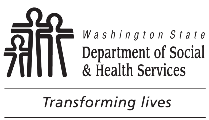 	Residential Care Services	IDR/IIDR Unit	Independent Informal Dispute Resolution (IIDR) Request	Residential Care Services	IDR/IIDR Unit	Independent Informal Dispute Resolution (IIDR) Request	Residential Care Services	IDR/IIDR Unit	Independent Informal Dispute Resolution (IIDR) Request	Residential Care Services	IDR/IIDR Unit	Independent Informal Dispute Resolution (IIDR) Request	Residential Care Services	IDR/IIDR Unit	Independent Informal Dispute Resolution (IIDR) Request	Residential Care Services	IDR/IIDR Unit	Independent Informal Dispute Resolution (IIDR) RequestEmail for fax your request to:  RCSIDR@dshs.wa.gov or FAX (360) 725-3225.IDR Authority:  RCS SOP Ch. 22, Informal Dispute ResolutionCFRs: § 488.331 Informal dispute resolution and § 488.745 Informal Dispute Resolution (IDR).Email for fax your request to:  RCSIDR@dshs.wa.gov or FAX (360) 725-3225.IDR Authority:  RCS SOP Ch. 22, Informal Dispute ResolutionCFRs: § 488.331 Informal dispute resolution and § 488.745 Informal Dispute Resolution (IDR).Email for fax your request to:  RCSIDR@dshs.wa.gov or FAX (360) 725-3225.IDR Authority:  RCS SOP Ch. 22, Informal Dispute ResolutionCFRs: § 488.331 Informal dispute resolution and § 488.745 Informal Dispute Resolution (IDR).Email for fax your request to:  RCSIDR@dshs.wa.gov or FAX (360) 725-3225.IDR Authority:  RCS SOP Ch. 22, Informal Dispute ResolutionCFRs: § 488.331 Informal dispute resolution and § 488.745 Informal Dispute Resolution (IDR).Email for fax your request to:  RCSIDR@dshs.wa.gov or FAX (360) 725-3225.IDR Authority:  RCS SOP Ch. 22, Informal Dispute ResolutionCFRs: § 488.331 Informal dispute resolution and § 488.745 Informal Dispute Resolution (IDR).Email for fax your request to:  RCSIDR@dshs.wa.gov or FAX (360) 725-3225.IDR Authority:  RCS SOP Ch. 22, Informal Dispute ResolutionCFRs: § 488.331 Informal dispute resolution and § 488.745 Informal Dispute Resolution (IDR).Email for fax your request to:  RCSIDR@dshs.wa.gov or FAX (360) 725-3225.IDR Authority:  RCS SOP Ch. 22, Informal Dispute ResolutionCFRs: § 488.331 Informal dispute resolution and § 488.745 Informal Dispute Resolution (IDR).Facility TypeFacility TypeFacility TypeRCWRCWWACWACNursing Home (NH)Nursing Home (NH)Nursing Home (NH)RCW 18.51.060RCW 18.51.060WAC 388-97-4420WAC 388-97-4420For further information about the IIDR process click here.For further information about the IIDR process click here.For further information about the IIDR process click here.For further information about the IIDR process click here.For further information about the IIDR process click here.For further information about the IIDR process click here.For further information about the IIDR process click here.IIDR Request:IIDR Request:  Emailed  Faxed  Emailed  FaxedDate Request(s) sent to IDR/IIDR Unit:Date Request(s) sent to IDR/IIDR Unit:Facility Name:Facility Name:CCN Number:CCN Number:Mailing Address:AddressMailing Address:AddressFacility Phone Number:Facility Phone Number:City, State, Zip CodeCity, State, Zip CodeFacility Phone Number:Facility Phone Number:Administrator’s NameAdministrator’s NameDirect Phone Number:Direct Phone Number:Email Address:Email Address:Alternate Phone Number:Alternate Phone Number:2567 / SOD Date:2567 / SOD Date:Date of CMP Letter:Date of CMP Letter:2567 / SOD Date:2567 / SOD Date:Date Received from CMS:Date Received from CMS:Submission:Complete a separate form for each Tag you are disputing.Submit within 10 calendar days of receiving the official CMP letter from CMS.Submit a copy of the official CMP letter from CMS.Submit all form(s) / documentation to the preferred email address, or fax to the number listed.If you have any questions, contact the IDR/IIDR Unit via email at RCSIDR@dshs.wa.gov. Submission:Complete a separate form for each Tag you are disputing.Submit within 10 calendar days of receiving the official CMP letter from CMS.Submit a copy of the official CMP letter from CMS.Submit all form(s) / documentation to the preferred email address, or fax to the number listed.If you have any questions, contact the IDR/IIDR Unit via email at RCSIDR@dshs.wa.gov. Submission:Complete a separate form for each Tag you are disputing.Submit within 10 calendar days of receiving the official CMP letter from CMS.Submit a copy of the official CMP letter from CMS.Submit all form(s) / documentation to the preferred email address, or fax to the number listed.If you have any questions, contact the IDR/IIDR Unit via email at RCSIDR@dshs.wa.gov. Submission:Complete a separate form for each Tag you are disputing.Submit within 10 calendar days of receiving the official CMP letter from CMS.Submit a copy of the official CMP letter from CMS.Submit all form(s) / documentation to the preferred email address, or fax to the number listed.If you have any questions, contact the IDR/IIDR Unit via email at RCSIDR@dshs.wa.gov. Submission:Complete a separate form for each Tag you are disputing.Submit within 10 calendar days of receiving the official CMP letter from CMS.Submit a copy of the official CMP letter from CMS.Submit all form(s) / documentation to the preferred email address, or fax to the number listed.If you have any questions, contact the IDR/IIDR Unit via email at RCSIDR@dshs.wa.gov. Submission:Complete a separate form for each Tag you are disputing.Submit within 10 calendar days of receiving the official CMP letter from CMS.Submit a copy of the official CMP letter from CMS.Submit all form(s) / documentation to the preferred email address, or fax to the number listed.If you have any questions, contact the IDR/IIDR Unit via email at RCSIDR@dshs.wa.gov. Submission:Complete a separate form for each Tag you are disputing.Submit within 10 calendar days of receiving the official CMP letter from CMS.Submit a copy of the official CMP letter from CMS.Submit all form(s) / documentation to the preferred email address, or fax to the number listed.If you have any questions, contact the IDR/IIDR Unit via email at RCSIDR@dshs.wa.gov. All IIDRs will be conducted and reviewed by an independent contractor.  A recommendation from the independent contractor will be provided to the IIDR Unit Manager/Program Manager who will make the final determination.  The IIDR is a document review only.  Please note:  An IIDR will only be offered to those facilities that have an imposition of a federal CMP based on deficiency for actual harm or immediate jeopardy, and where the CMP will be collected and placed in an escrow account.  You may also contest Scope and Severity assessments for deficiencies which resulted in a finding of Immediate Jeopardy and/or Substandard Quality of Care.Facilities may not use both Dispute Resolution processes (IDR and IIDR) for the same deficiency citation arising from the same survey, unless the IDR was completed prior to the CMS imposing the civil money penalty. If the facility has a current IDR for the same dispute and it has not been completed, the facility may ask for a withdraw of IDR in order to request the IIDR option.All IIDRs will be conducted and reviewed by an independent contractor.  A recommendation from the independent contractor will be provided to the IIDR Unit Manager/Program Manager who will make the final determination.  The IIDR is a document review only.  Please note:  An IIDR will only be offered to those facilities that have an imposition of a federal CMP based on deficiency for actual harm or immediate jeopardy, and where the CMP will be collected and placed in an escrow account.  You may also contest Scope and Severity assessments for deficiencies which resulted in a finding of Immediate Jeopardy and/or Substandard Quality of Care.Facilities may not use both Dispute Resolution processes (IDR and IIDR) for the same deficiency citation arising from the same survey, unless the IDR was completed prior to the CMS imposing the civil money penalty. If the facility has a current IDR for the same dispute and it has not been completed, the facility may ask for a withdraw of IDR in order to request the IIDR option.Citation:F-TagCitation:Name of citationCitation:Scope / SeverityDispute:Provide the why for the dispute:Clearly and concisely summarize why you are disputing the citation.  Provide all the facts that support your dispute in the summary.  Provide only relevant and clearly labeled documentation related to the dispute and citation.Please reference labeled documentation for each citation in your dispute summary and provide a copy of the individual citations being disputed.Attach additional pages if necessary.  Dispute:Provide the why for the dispute:Clearly and concisely summarize why you are disputing the citation.  Provide all the facts that support your dispute in the summary.  Provide only relevant and clearly labeled documentation related to the dispute and citation.Please reference labeled documentation for each citation in your dispute summary and provide a copy of the individual citations being disputed.Attach additional pages if necessary.  